§454.  Commemorative registration plates1.  Commemorative registration plate authorized.  The Secretary of State may authorize a state, county or municipal government or a subdivision of a state, county or municipal government to design and sell a reflectorized, commemorative, simulated registration plate in celebration of its centennial, bicentennial or sesquicentennial.[PL 1993, c. 683, Pt. A, §2 (NEW); PL 1993, c. 683, Pt. B, §5 (AFF).]2.  Display.  A commemorative plate may be displayed to replace the front registration plate on a motor vehicle, except a truck tractor, including a motor vehicle registered outside this State and operated within it, from January 1st to December 31st of the year celebrated, except that a commemorative plate celebrating the bicentennial of the State may be displayed until December 31, 2021.[PL 2021, c. 89, §1 (AMD).]3.  Otherwise prohibited.  A commemorative plate may not be sold or displayed except as provided in this section.[PL 1993, c. 683, Pt. A, §2 (NEW); PL 1993, c. 683, Pt. B, §5 (AFF).]SECTION HISTORYPL 1993, c. 683, §A2 (NEW). PL 1993, c. 683, §B5 (AFF). PL 2021, c. 89, §1 (AMD). The State of Maine claims a copyright in its codified statutes. If you intend to republish this material, we require that you include the following disclaimer in your publication:All copyrights and other rights to statutory text are reserved by the State of Maine. The text included in this publication reflects changes made through the First Regular Session and the First Special Session of the131st Maine Legislature and is current through November 1, 2023
                    . The text is subject to change without notice. It is a version that has not been officially certified by the Secretary of State. Refer to the Maine Revised Statutes Annotated and supplements for certified text.
                The Office of the Revisor of Statutes also requests that you send us one copy of any statutory publication you may produce. Our goal is not to restrict publishing activity, but to keep track of who is publishing what, to identify any needless duplication and to preserve the State's copyright rights.PLEASE NOTE: The Revisor's Office cannot perform research for or provide legal advice or interpretation of Maine law to the public. If you need legal assistance, please contact a qualified attorney.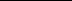 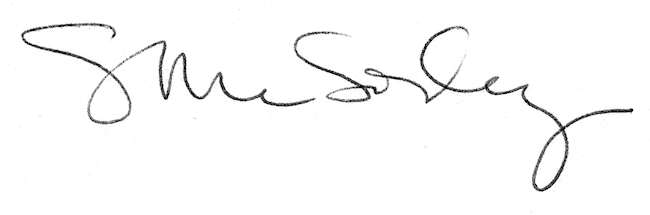 